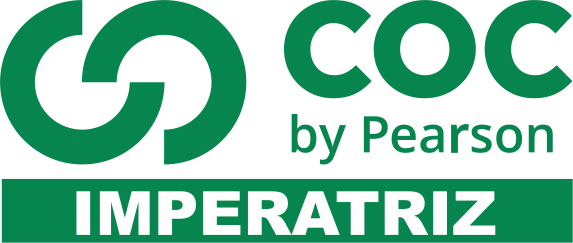 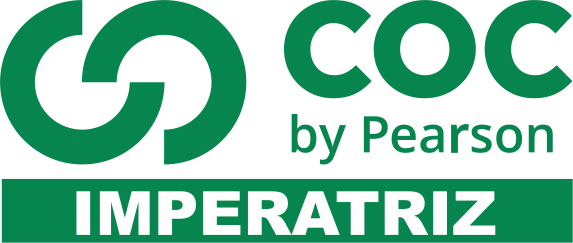 01 – Defina o que é País._________________________________________________________________________________________________________________________________________________________________________________________________________________________________________________________________________________02 – Conceitue Nação._________________________________________________________________________________________________________________________________________________________________________________________________________________________________________________________________________________03 – O que se entende por Sentimento de Nação?_________________________________________________________________________________________________________________________________________________________________________________________________________________________________________________________________________________04 – Diferencie Estado de Governo._________________________________________________________________________________________________________________________________________________________________________________________________________________________________________________________________________________05 – Comente sobre a divisão dos poderes defendidos por Montesquieu._________________________________________________________________________________________________________________________________________________________________________________________________________________________________________________________________________________06 – Diferencie Monarquia Absolutista de Monarquia Constitucional ou Parlamentarista._________________________________________________________________________________________________________________________________________________________________________________________________________________________________________________________________________________07 – Defina República._________________________________________________________________________________________________________________________________________________________________________________________________________________________________________________________________________________08 – O que é Democracia?_________________________________________________________________________________________________________________________________________________________________________________________________________________________________________________________________________________09 – Comente cada direito abaixo.a) Direito Civil_________________________________________________________________________________________________________________________________________________________________________________________________________________________________________________________________________________b) Direito Político_________________________________________________________________________________________________________________________________________________________________________________________________________________________________________________________________________________c) Direito Social._________________________________________________________________________________________________________________________________________________________________________________________________________________________________________________________________________________10 – O que se entende por Ditadura?_________________________________________________________________________________________________________________________________________________________________________________________________________________________________________________________________________________11 – O que se entende por Ética?_________________________________________________________________________________________________________________________________________________________________________________________________________________________________________________________________________________12 – O que é Moral?_________________________________________________________________________________________________________________________________________________________________________________________________________________________________________________________________________________13 – Conceitue cidadania e como podemos praticá-la em nossa cidade._________________________________________________________________________________________________________________________________________________________________________________________________________________________________________________________________________________14 – O que é Ética Planetária?_________________________________________________________________________________________________________________________________________________________________________________________________________________________________________________________________________________15 – Qual o objetivo da Declaração Universal dos Direitos Humanos._________________________________________________________________________________________________________________________________________________________________________________________________________________________________________________________________________________OBSERVAÇÃO: UTILIZE AS ATIVIDADES DA APOSTILA COMO RECURSO PARA A REVISÃO.INSTRUÇÕESPreencha o cabeçalho de forma legível e completa.Serão anuladas as avaliações em que forem constatados: termos pejorativos ou desenhos inadequados.Procure cuidar da boa apresentação de sua prova (organização, clareza, letra legível).Leia todas as questões propostas com bastante atenção. A interpretação das questões faz parte da avaliação.Responda com frases completas e elaboradas;Não deixe questões sem responder;Escreva com letra legível;LEIA, ATENTAMENTE, SUA PROVA ANTES DE ENTREGÁ-LA À PROFESSORA.